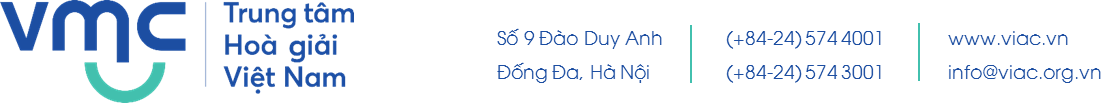 MEDIATOR’S INFORMATIONLE HONG HANHLE HONG HANHLE HONG HANHLE HONG HANH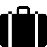 Chief Director, Law & Development journalDirector of Institute of ASEAN Law and EconomicsChief Director, Law & Development journalDirector of Institute of ASEAN Law and Economics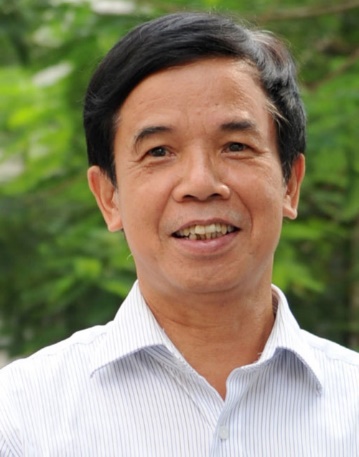 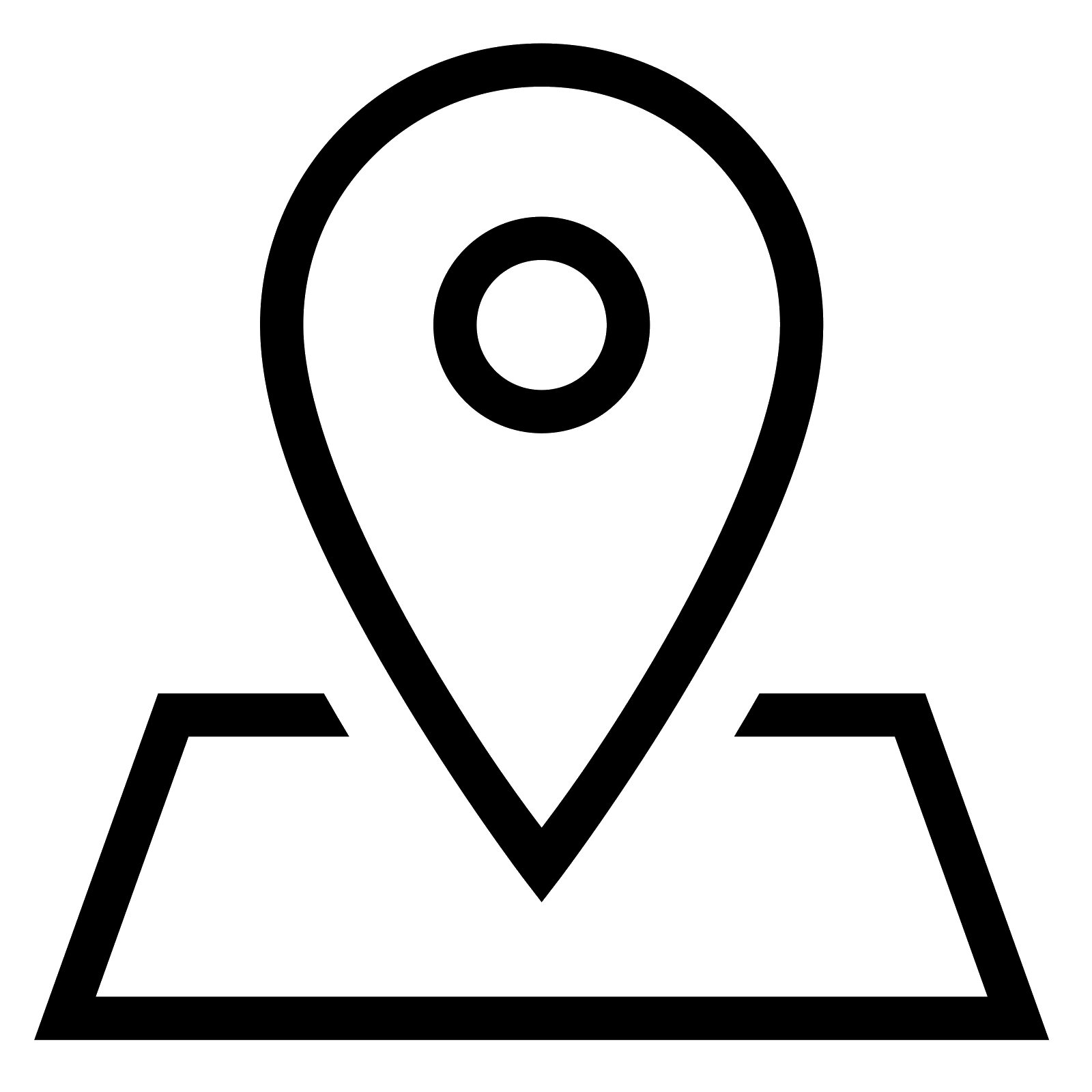 3th floor, Star Tower, Duong Dinh Nghe st., Yen Hoa ward, Cau Giay dis., Hanoi3th floor, Star Tower, Duong Dinh Nghe st., Yen Hoa ward, Cau Giay dis., Hanoi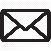 lhhanh@fpt.vnlhhanh@fpt.vn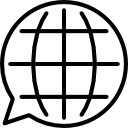 Fluent in English, Russia, and good in French Fluent in English, Russia, and good in French TrainingTrainingTrainingTraining19761976LL.B., with major of International LawMoscow State Institute of International Relations (Russia)LL.B., with major of International LawMoscow State Institute of International Relations (Russia)19951995LL.M., with major of International Trade LawLL.M., with major of International Trade Law19861986LL.D., with major of Civil – Economic LawLL.D., with major of Civil – Economic LawCareerCareerCareerCareer9/19769/1976Worked in the Government Law Committee (currently the Ministry of Justice)Worked in the Government Law Committee (currently the Ministry of Justice)11/197711/1977Lecturer at Vietnam Law College to teach economic law, the Director of Department of Economic law of the CollegeLecturer at Vietnam Law College to teach economic law, the Director of Department of Economic law of the CollegeFrom 1979From 1979Vice-Dean and then Dean of the Faculty of Economic Law of Vietnam Law CollegeVice-Dean and then Dean of the Faculty of Economic Law of Vietnam Law College19831983Was sent to Soviet Union to complete the LL.D. degree at Moscow State University Was sent to Soviet Union to complete the LL.D. degree at Moscow State University 8/19868/1986Dean of the Faculty of Economic Law of Vietnam Law CollegeDean of the Faculty of Economic Law of Vietnam Law College11/198711/1987Vice-Rector of Hanoi Law UniversityVice-Rector of Hanoi Law University19931993Was sent to Harvard University as a visiting scholar under Fullbright program then completed the LL.M. program at Havard Law School.Was sent to Harvard University as a visiting scholar under Fullbright program then completed the LL.M. program at Havard Law School.1995 – 20061995 – 2006Vice-Rector of Hanoi Law UniversityVice-Rector of Hanoi Law University19961996Was acknowledged as Teacher of Merit and granted the title of “Associate Professor”.Was acknowledged as Teacher of Merit and granted the title of “Associate Professor”.1993 – current1993 – currentArbitrator of the Vietnam International Arbitration CentreArbitrator of the Vietnam International Arbitration CentreStanding member of the Central Committee of Vietnam Lawyers Association, for many coursesStanding member of the Central Committee of Vietnam Lawyers Association, for many courses20052005Chief Editor of Law & Development journalChief Editor of Law & Development journal20062006Was granted the title of “Professor”Was granted the title of “Professor”4/2006 – 20134/2006 – 2013Moved to the Vietnam Lawyers Association (VLA) and was appointed the Director of Law and Economics of ASEAN under the VLA.Moved to the Vietnam Lawyers Association (VLA) and was appointed the Director of Law and Economics of ASEAN under the VLA.2003 – current2003 – currentChairman of Standing Committee on Alternative Dispute Resolution of ASEAN Law AssociationChairman of Standing Committee on Alternative Dispute Resolution of ASEAN Law AssociationCurrentCurrentChief Editor of Law & Development journal, Director of Law and Economics of ASEAN under the VLAChief Editor of Law & Development journal, Director of Law and Economics of ASEAN under the VLAOther ExperienceOther ExperienceOther ExperienceOther ExperienceGiving lectures at: Hanoi Law University, HCMC Law University, Institute of State and Law, Central Phillipines State University, Kokuen University (Kyoto, Japan)Giving lectures at: Hanoi Law University, HCMC Law University, Institute of State and Law, Central Phillipines State University, Kokuen University (Kyoto, Japan)Giving lectures at: Hanoi Law University, HCMC Law University, Institute of State and Law, Central Phillipines State University, Kokuen University (Kyoto, Japan)Giving lectures at: Hanoi Law University, HCMC Law University, Institute of State and Law, Central Phillipines State University, Kokuen University (Kyoto, Japan)Lecturer in: Law on Enterprises, Contract Law, Environment Law,Law on Securities, Law on Intellectual Property, Theories on State and Law.Lecturer in: Law on Enterprises, Contract Law, Environment Law,Law on Securities, Law on Intellectual Property, Theories on State and Law.Lecturer in: Law on Enterprises, Contract Law, Environment Law,Law on Securities, Law on Intellectual Property, Theories on State and Law.Lecturer in: Law on Enterprises, Contract Law, Environment Law,Law on Securities, Law on Intellectual Property, Theories on State and Law.